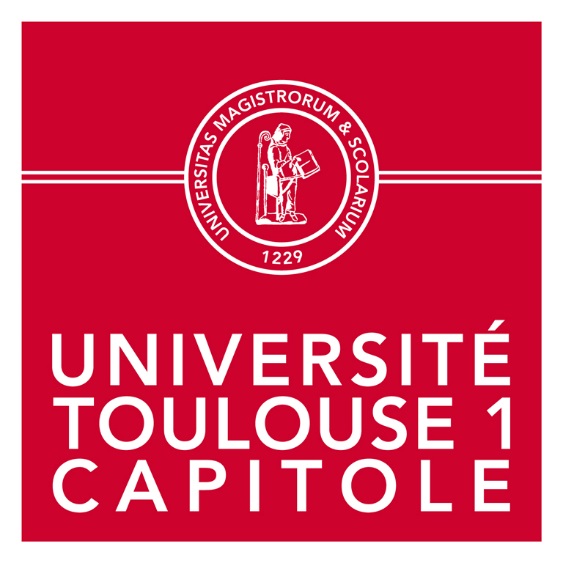 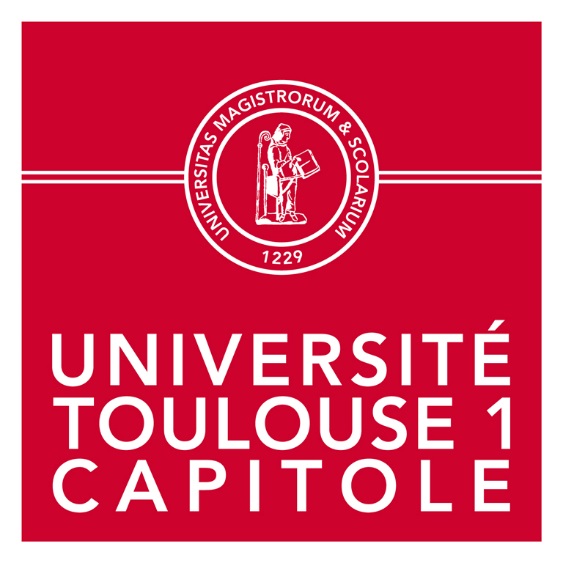 http://publications.ut-capitole.fr/    PARTIE RÉSERVÉE À LA BIBLIOTHÈQUE							NNT : 										Traité le : 			    PARTIE RÉSERVÉE À L’AUTEUR								NOM :      Prénom :      Nationalité :      Mail :      NOM marital (le cas échéant) :      Date de naissance (jj/mm/aaaa) :      Sexe : 		Femme 		HommeJe certifie que la version numérique de ma thèse est conforme à la version remise aux membres du jury et que je dispose de tous les droits sur les documents figurant dans mon travail pour une diffusion dans le respect des droits d’auteurs et droits voisins.DESCRIPTIF DE MA THÈSETitre de la thèse en français :      Titre de la thèse en anglais :      Directeur(s) de thèse :      Discipline :      Date de la soutenance :      En vertu de l’arrêté du 25 mai 2016, l’Université Toulouse Capitole a opté pour le dépôt légal numérique des thèses, le dépôt de ma thèse sous forme électronique répond donc à une obligation.La version présentée lors de la soutenance constitue la version de référence.	J’autorise la diffusion de ma thèse en accès :			libre sur Internet	restreint à la communauté UT1 	(accès en Intranet)	Si j’autorise la diffusion de mon travail en accès libre sur Internet, ce sera à compter :			de la date de soutenance	du      À :      Le :      Signature : 			